ГОСУДАРСТВЕННОЕ БЮДЖЕТНОЕ ОБРАЗОВАТЕЛЬНОЕ УЧРЕЖДЕНИЕСРЕДНЯЯ ОБЩЕОБРАЗОВАТЕЛЬНАЯ ШКОЛА №ФРУНЗЕНСКОГО РАЙОНАСАНКТ-ПЕТЕРБУРГАДополнительная общеобразовательная (общеразвивающая)программа «Радость творчества»(адаптирована для детей с ЗПР)Для детей: 8-10 летСрок реализации: 1 год составитель:педагог дополнительного образованияСанкт-Петербург2018 год	Пояснительная запискаНормативно-правовой аспект: Программа дополнительного образования «Радость творчества» составлена на основе: Федеральный закон от 29.12.2012 №273 «Об образовании в Российской Федерации», Концепция развития дополнительного образования детей (Распоряжение Правительства РФ от 4 сентября 2014 г. № 1726-р), Приказ Министерства образования и науки Российской Федерации  России от 29 августа 2013г. №1008 «Об утверждении Порядка организации и осуществления образовательной деятельности по дополнительным общеобразовательным программам».Программа состоит из 5 блоков:	Блок «Музыка всюду живёт». Музыка в эстетическом развитии школьников, наряду с художественной литературой, живописью и другими видами искусства, играет огромную роль. Однако музыка имеет свою феноменальную особенность: у нее есть свой мир, своя предметная действительность, свои выразительные средства и способы отражения жизни.Блок «Театр и дети». По мнению Л.С. Выготского, театральные постановки или драматизации, наряду со словесным творчеством, представляют собой самый частый и распространенный вид детского творчества. Ученый указывал на ценность детского театрального творчества, отмечая стимулирование творческого воображения,  близость импровизационных форм педагогической работы детской деятельности, участие вспомогательных видов творчестваБлок «Эстетика словесного творчества». Из всех форм творчества литературное, словесное творчество является самым характерным для школьного возраста.Блок «Юный художник». В процессе обучения изобразительному искусству у младших школьников развиваются мышление, зрительная память, творческое воображение, играющее немаловажную роль в формировании_мировоззрения._                                                                           Блок «Жизнь в танце». Хореографическая деятельность в то же время способствует физическому развитию и здоровью воспитанников; воспитывает красоту движений, пластичность тела, правильность осанки, гармоничность поступи, жестов, культуру поведения.                                                                                           1.Актуальность: Развитие творческой активности детей младшего школьного возраста, поиск новых подходов, предполагающих преодоление стереотипов восприятия, мышления и деятельности в целях конструктивного взаимодействия с социальной действительностью на всех этапах развития общества являлись актуальной проблемой. Как неотъемлемая сторона духовной культуры, творческая активность детей 8-9 летнего возраста тесно связана с самореализацией, представляет собой основу личностного развития. Современные исследования в специальной психологии и педагогике объективно подтверждают положительное влияние искусства на детей с различными отклонениями в развитии. Отечественные психологи и врачи Л. С. Выготский, А. И. Граборов, В. П. Кащенко и др. указывают на возможности искусства в коррекции психических процессов у детей, тем самым подтверждая идею «воспитание посредством искусства». Пение развивает голосовой аппарат детей с ЗПР, укрепляет голосовые связки, улучшает речь, слуховую координацию. Занятия театрализованной деятельностью детей с задержкой психического развития дают положительную динамику в качественном развитии воображения формировании его творческого компонента. Они обеспечивают становление знаково-символической функции мышления произвольного внимания, коррекции психоэмоционального состояния, а также способствуют развитию многих компонентов личности детей данной категории (Е. А. Медведева).Нетрадиционные методики очень привлекательны для детей, так как они открывают большие возможности выражения собственных фантазий, желаний и самовыражению в целом. Нетрадиционное рисование доставляет детям множество положительных эмоций, раскрывает возможность использования хорошо знакомых им предметов в качестве художественных материалов, удивляет своей непредсказуемостью. Использование художественного, бросового, природного материалов и креативных технологий в создании творческих работ позволяют увидеть удивительное рядом, посмотреть на мир другими глазами. А для детей с ОВЗ может быть это одна из немногих форм выражения своего внутреннего мира. Оригинальное рисование без кисточки и карандаша расковывает ребенка, позволяет почувствовать краски, их характер, настроение. Незаметно для себя дети учатся наблюдать, думать, фантазировать.2.Направленность программы: художественная3.Особенностью программы является включение детей с ЗПР в различные виды музыкально-художественного творчества, способствующие развитию эмоциональной сферы и творческой активности:-пение;-слушание музыки;-театрализацию (участвуют в постановке представления «Новогодние приключения»);- поэзия,- рисование,-танец.4.Цель программы:  Развитие общей культуры детей 8-10 лет с ЗПР и их творческой активности. Достижение цели должны раскрываться через следующие группы задач:Обучающие:способность различать музыкальные жанры; определять на слух звучание музыкальных инструментов умение различать выразительные средства музыкально-художественного творчества: пения, танца, театрализации;  способность создавать сценический образ. Развивающие:  развитие интереса и стремления заниматься музыкально-художественным творчеством; способность включаться в разные виды музыкально-художественного творчества.формирование эстетического представления об окружающем мире.Воспитательные:воспитание чувство коллективизма;воспитание индивидуальности каждого ученика.Коррекционно-развивающие: способствовать формированию эмоционально-волевой сферы;способствовать к  саморегуляции  эмоционального состояния; способствовать демонстрировать способности и умения; способствовать снижение тревожности.5.Условия реализации программы:Условия набора и формирования группВозраст детей: 8-10 летСрок реализации программы: 1 годПродолжительность занятий: группа по 4 часа в неделю  (всего 144 часа в год) количество учащихся в группе:1 год обучения – 15 человекРежим проведения занятий:   по 2 академических часа  2 раза неделю Условия набора детей: Дети принимаются в группу по желанию, по заявлению родителей. Особенности организации образовательного процесса Основной формой реализации образовательного процесса является учебное занятие.  Также используются следующие формы обучения: лекции; занятия;репетиции.Формы организации занятий: фронтальная;индивидуальная.Кадровое и материально-техническое обеспечениеМатериально-техническое обеспечение: 1.Компьютер и проектор;2. Музыкальный магнитофон и записи;3. Наглядные пособия;4. Различные музыкальные инструменты;5. Традиционные материалы  (акварельные краски, гуашь, восковые мелки, кисти, карандаши);6. Нетрадиционные материалы (овощи, поролон, листья, трафареты, крупа, салфетки)Список литературы для педагога:1.Андреев В.И. Педагогика: учебный курс для творческого саморазвития. – Казань, 20002.Апраксина O.A. Методика музыкального воспитания в школе. — М., 1983.3.Березина, В.Г. Детство творческой личности / В.Г. Березина, И.Л. Викентьев, С.Ю. Модестов. – СПб.: Издательство Буковского, 20044.Димитренко Р.В. Театрализованные игры для младших школьников. Волгоград, Учитель – 2006, 92с.5.Ерошенков, И.Н. Культурно-воспитательная деятельность среди детей и подростков / И.Н. Ерошенков. – М., 2004. – 221 с.6.Кузин В.С. Основы обучения изобразительному искусству в общеобразовательной школе. – М.: Просвещение, 1972.7.Мелешко Г.С. Развитие поэтического творчества младших школьников. - Начальная школа, №5, 2009.8.Петрова Л.П. Развитие творческой активности младших школьников во внеурочной деятельности: Методическое пособие – Пенза, 1999 – 47с.6.Планируемые  результаты Личностные:- дети  эстетически  воспринимают  окружающий мир;- эмоционально воспринимают разные виды музыкально- художественного творчества;Метапредметные (развивающие):- на уроке и вне занятий в школе присутствует благоприятная эмоциональная атмосфера.Предметные (обучающие):- умеют определять    разные   жанры, звучание музыкальных инструментов,  понимают выразительные средства музыкального, танцевального, театрального искусства.-  умеют создавать сценический образ и выступать перед аудиторией, участвуют в концертах.Коррекционно-развивающие:1. положительная динамика сформированности эмоционально-волевой сферы;2.саморегуляция  эмоционального состояния; 3.способность демонстрировать способности и умения; 4.снижение тревожности.7.Учебный планСодержание программыТема 1. Вводное занятие. Теория: Инструктаж по технике безопасностиТема 2. Музыка всюду живётТеория: посвящение в мир музыки, знакомство с различными музыкальными инструментами, жанрами, композиторами.Практика: викторина о музыке, конкурс песни «ДоМиСолька». Тема 3.Театр и дети. Теория: посвящение в мир театра, знакомство с его историей и теорией. Практика: театрализованное представление «Новогодние приключения».Тема 4. Эстетика словесного творчества. Теория: знакомство с биографией известных поэтов и их стихотворениями.Практика: конкурсная программа «Молодой поэт».Тема 5. Юный художник Теория: знакомство с биографией известных художников.Практика: рисование, используя нетрадиционные материалы; выставка рисунков «Радуга цвета».Тема 6. Жизнь в танце.Теория: знакомство с биографией известных танцоров, классификации танцевПрактика: изучение танцевальных движений, игровая программа «Танцевальный ритм».                                                                                                Тема 7. Контрольные и итоговые занятияТеория: анкета для родителейПрактика: посещение учениками совместно с педагогами Театра юных зрителей совместно с педагогами им. А.А.Брянцева.Календарный учебный графикГОСУДАРСТВЕННОЕ БЮДЖЕТНОЕ ОБРАЗОВАТЕЛЬНОЕ УЧРЕЖДЕНИЕСРЕДНЯЯ ОБЩЕОБРАЗОВАТЕЛЬНАЯ ШКОЛА № 313ФРУНЗЕНСКОГО РАЙОНАСАНКТ-ПЕТЕРБУРГА Рабочая программапрограмма «Радость творчества»(адаптирована для детей с ЗПР)Для детей: 8-10 летСрок реализации: 1 годСанкт-Петербург2018-2019 учебный годЗадачи: Обучающие:1.умеют определять    разные   жанры, звучание музыкальных инструментов,  понимают выразительные средства музыкального, танцевального, театрального искусства.2. умеют создавать сценический образ и выступать перед аудиторией, участвуют в концертах.Развивающие:  1.развитие интереса и стремления заниматься музыкально-художественным творчеством; 2.способность включаться в разные виды музыкально-художественного творчества.3.формирование эстетического представления об окружающем мире.Воспитательные:1.воспитание чувство коллективизма;2.воспитание индивидуальности каждого ученика.Коррекционно-развивающие: 1. положительная динамика сформированности эмоционально-волевой сферы;2.саморегуляция  эмоционального состояния; 3.способность демонстрировать способности и умения; 4.снижение тревожности.Планируемые результаты:Личностные:1.дети  эстетически  воспринимают  окружающий мир;2.эмоционально воспринимают разные виды музыкально- художественного творчества;Метапредметные (развивающие):1.на уроке и вне занятий в школе присутствует благоприятная эмоциональная атмосфера.Предметные (обучающие):1.способность различать музыкальные жанры; 2.определять на слух звучание музыкальных инструментов; 3.способность создавать сценический образ;4.способность рисовать нетрадиционными техниками рисования;5.способность исполнять танцевальные движенияКоррекционно-развивающие:1.с помощью пения развитие голосового аппарат детей с ЗПР, укрепление голосовых связок, улучшение речи, улучшение слуховой координации;2.с помощью театрализованной деятельности становление знаково-символической функции мышления произвольного внимания детей с ЗПР;3.изотерапия детей с ЗПР нетрадиционными техниками рисования;4. развитие эмоциональной сферы младших школьников с ЗПР с помощью танцетерапии II. Календарно-тематическое планированиеОценочные и методические материалыСистема контроля результативности обучения 1. вводный контроль (в начале реализации программы 1-2- занятие) – анкетирование детей2. промежуточная аттестация (в конце полугодия)  - театрализованное представление  «Новогодние приключения»3.итоговой контроль (в конце прохождения программы) -  карта оценки результативности прохождения дополнительной программы Форма контроля (в течение  прохождения программы):викторина «О музыке»;конкурс песни «ДоМиСолька»;театрализованное представление  «Новогодние приключения»;конкурсная программа «Молодой поэт»;выставка рисунков «Радуга цвета»;конкурсная программа «Танцевальный ритм»;анкета для родителейпосещение педагога совместно с учениками Театра Юных зрителей им. А.А.БрянцеваДидактические и методические материалыI  Психокоррекционые упражнения для развития внимания. Упражнение 1. «Вокруг меня»Цель: сформировать у детей способность охватывать вниманием как можно больше предметов. Методика проведения: « Осмотритесь вокруг себя и попытайтесь увидеть как можно больше предметов одного и того же цвета (формы, величины, одинаковой фактуры)». Упражнение 2. «Загадки»Цель: упражнять в сосредоточении внимания.Материал : картинки с изображением овощей (огурец, морковь, арбуз, капуста, подсолнух), загадки.Методика проведения: «Прослушайте загадки и найдите отгадки на картинках:Он большой как мяч футбольный. Если спелый, все довольны.Так приятен он на вкус, Называется (арбуз).Летом в огороде Свежие, зеленые,А зимою в бочке Желтые, зеленые.Отгадайте, молодцы, Как зовут нас? (огурцы)Как надела сто рубах, Захрустела на губах. (капуста)Любопытный, красный нос По макушку в землю вросЛишь торчат на грядке Зеленые пятки . (морковь)Упражнение 3.«Сантики – фантики- лим-по-по»Цель: развитие внимания у детей.Методика проведения: выбираем ведущего, он выходит за дверь. Его задача найти в кругу водящего, который задает определенный ритм движения всей группе. В это время игроки двигаются по кругу, хлопаю в ладоши, выполняют движения по кругу, заданные ведущим и говорят: «Сантики – фантики- лим-по-по».Психокореккционые упражнения для развития памяти.1. «Испорченный видеомагнитофон».Цель: развитие памяти, а так же внимания.Материал: Картинки с текстом.Методика проведения: «Сейчас зачитаю текст и покажу картинку, относящую к тексту. 4 человека выйдут за дверь, а один остается…» Зачитывается текст и показывается картинка. Потом приглашается второй участник, первый сообщает ему все, что запомнил с помощью картинки. Затем приглашается следующий и т.д. Например ,К.В. Лукашевич «Зима». «Наступила зима. Замерзли реки и озера. Везде лежит белый пушистый снег. Дети рады зиме. По свежему снегу приятно бежать на лыжах и играть в хоккей. Серёжа, Саша и Женя играют в снежки. Лиза и Зоя лепят снеговика. Маша с братом валяются в снегу».. 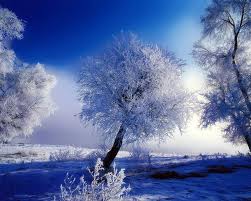 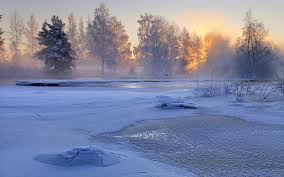 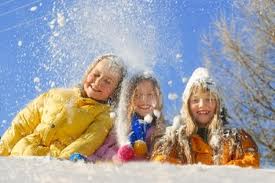 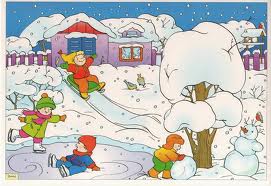 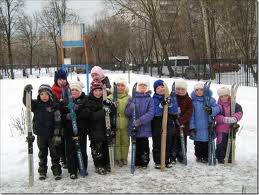 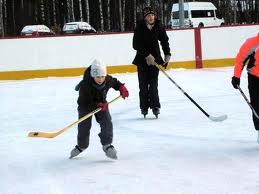 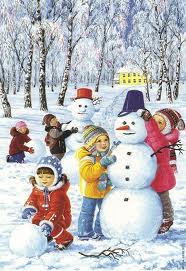 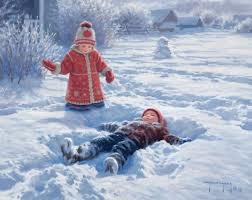 2. «Игра в слова».Цель: развитие слуховой памяти.Методика проведения: « Я назову сейчас несколько слов, а вы их запомните: стол, заяц, слон, шкаф, волк, диван…» Далее просим повторить через 15 – 20 сек. Аналогично можно провести упражнение на запоминание фраз на развитие смысловой памяти, например: « Мальчик отдыхает, девочка плачет, папа читает, мама готовит, бабушка отдыхает».Если у ребенка возникают трудности в повторении, ему даем лист бумаги и карандаш и предлагаем схематически сделать рисунок, который поможет в запоминании. II Викторина «О музыке»	III Анкета для детей.Дорогой друг!Ты занимаешься в объединении (клубе, секции, кружке, коллективе) нашего отделениядополнительного образования детей (ОДОД). Ответь, пожалуйста, на вопросы анкеты. Для нас твое мнение будет очень важным.Внимательно прочитай вопросы и варианты ответов. Обведи кружком номера ответов, которые отражают твое мнение.1.В каком объединении (кружке, секции, студии) ты занимаешься?___________________________________________________________2. Почему ты ходишь на занятия кружка, секции? (выбери не более 5 вариантов)· Хочу узнать новое, интересное· Посоветовали родители· Хочу научиться делать что-то своими руками· Провести свободное время· Занимается друг· Хочу найти новых друзей· Нравится педагог· Хочу лучше учиться3.Удовлетворен ли ты разнообразием кружков в школьном ОДОД?1. Да 2. Частично 3. Нет4. Устаешь ли ты на занятиях в объединении, кружке, секции ОДОД?(отметь только один вариант ответа)· Да· Нет· Иногда5. Что тебе нравится на занятиях в ОДОД?(можно отметить несколько вариантов ответов)· Тем, что оно находится в моей школе и не надо никуда ездить· Интересные занятия· Педагог· Праздники, выезды, экскурсии, походы, фестивали и т.д.· Общение после уроков с друзьями по объединению (секции, кружку и т.д.)· Возможность получить признание (одобрение, награду, грамоту)6. Доволен ли ты своими успехами и достижениями в объединении (кружке, секции)?(дай только один вариант ответа)· Да, вполне· Скорее да, чем нет· Скорее нет, чем да· Нет7. Какие новые кружки были бы тебе интересны____________________________________________________________________________________________________________________________________8. Твои пожелания ОДОД, в котором ты занимаешься.____________________________________________________________________________________________________________________________________Благодарим за участие!IV  «Новогодние приключения Даши и Миши»(Сценарий Новогоднего театрализованного представления )Действующие лица.Даша.Миша.Баба Яга.Леший.Кикимора.Ведущий 1.Ведущий 2.Ведущий 1.  Говорят, под Новый год                      Что ни пожелается –                       Все всегда произойдет,                       Все всегда сбывается.Ведущий 2.  Могут даже у ребят                      Сбыться все желания.                      Нужно только, говорят,                      Приложить старания.     Под елкой сидят Баба Яга и Леший. Баба Яга вяжет, Леший разгадывает кроссворд.Яга. Что-то скучно стало  у нас в лесу! Никаких чудес не происходит, в гости к нам никто не ходит.Леший. Они, гости-то, думаешь, ненормальные, к нам ходить? Ты что с последним человеком сделала? Щи из него сварила! И теперь надеешься, что еще кто-нибудь придет!Яга. Не надеюсь, но очень хочется узнать, что там в городе происходит. Скоро Новый год, в домах елки уже нарядили, конфет и мандаринов накупили, подарки друг другу приготовили. А у нас не жизнь, а каторга.Яга поет.      В лесу родилась телочка…Леший          Не телочка, а елочка!Яга.               Ну да.                        В лесу родилась елочка,                         В лесу она росла.                        Зимой и летом бледная…Леший.         Не бледная, а…Яга.               Не бледная была…                       В трусишках зайка серенький                       Под елочкой скакал.Леший.         В чем скакал?Яга.               В трусишках. Зимой холодно, вот он в них и скакал, чтобы не замерзнуть. Не мешай петь!                     В трусишках зайка серенький                     Под елочкой скакал.                     Порою волк, сердитый волк                     С овцою пробегал.Леший.        Почему с овцой?Яга.              Любят волки очень овец.Леший.         А…Яга.              Чу, снег по лесу частому                       Под полозом скрипит.                      Лошадка вислоухая                       Торопится, лежит.Леший.         Лежит?Яга.               Устала и лежит.                      Везет лошадка дровенки и уголь, и овес,                      А в дровнях тех мужик примерз,                       И елку детям не довез!Леший.  Какая же ты все-таки жестокая и глупая!Яга.  Пусть не только мне будет плохо, но и еще кому-нибудь!Вбегает Кикимора.  Здравствуй, Ягусенька, здравствуй, Леший!Леший. А вот и главная пакостница пришла! Интересно зачем?Яга.  Ты же сам ответил на свой вопрос! Наверняка хочет нам рассказать о своей новой пакости, больше некому! Кикимора.  И ничего такого плохого я не совершала!Яга.  Да? А кто это у тебя в избушке сидит взаперти и плачет!Кикимора.  В белой шубке? В красивых сапожках? Вся такая красивая?Яга.   Да!Кикимора. Нет у меня никого!Яга.  Рассказывай нам тут сказки! Если б не было, ты бы не прибежала!Кикимора.  Ну, ладно, так и быть, скажу вам правду. Живет у меня Снегурочка, я ее обманом к себе заманила и в избушке заперла.Леший.  Зачем?Кикимора. Как зачем? Чтобы у детей праздника не было!Леший.  Ну ты, действительно, пакостница!Яга. Тихо Вы! Что-то кажется мне человечьим духом запахло.По сцене идут Даша и Миша.Даша. Миша, мне страшно! Лес какой-то густой начался, мы, наверное, уже заблудились!Миша. Даша, не ной! Ты уж реши, хочешь ты, чтобы праздник все-таки состоялся или нет!Даша.  Хочу! Но мне все равно страшно!  Ой!Миша. Здравствуйте, бабушка и дедушка! Яга. (Обходит детей)  Это ты к кому обращаешься? Нашел бабушку и дедушку. Мне всего 300 лет, а лешему 350. Мы еще девушка и юноша!Миша. Извините, девушка и юноша…Яга. Зачем пришли?Даша. Снегурочку ищем.Все вместе.  Нет у нас никакой Снегурочки!Кикимора.  И никогда не было!Леший. А почему вы решили ее здесь искать?Даша. Мы не знаем, где искать!Миша.  Просто Дед Мороз прислал к нам в школу телеграмму: «Приехать на праздник не могу, пропала внучка Снегурочка!» Вот мы и решили помочь Деду Морозу найти его внучку.Кикимора. У нас никого нет!Леший. Хватит врать, Кикимора! Сделай хотя бы одно доброе дело накануне Нового года! Отгадаете три загадки, тогда и поговорим.  Итак, загадка первая.                                             Всех зверей она хитрей,                                             Шубка рыжая на ней,                                             Пышный хвост – ее краса.                                             Это зверь лесной…Миша.  Лиса.Леший.  Правильно.Яга.  Загадка вторая. Уж ее, я думаю, Вы не разгадаете!                                             Все лето стояли,                                             Зимы ожидали.                                             Дождались поры,                                             Помчались с горы.Даша.  Санки.Яга.  Правильно. Опять угадали! Ну, Кикимора, загадай им такую загадку, чтобы ни за что не разгадали.Кикимора.                           Сам дней не знает,                                                 А другим называет.Миша и Даша вместе.  КалендарьКикимора. Ух ты, какие Вы умные!Миша.  Мы же в школе учимся!Кикимора. Я тоже пойду в школу.Яга. Ага, в первый класс!Леший. Раз так, придется отдать вам Снегурочку. Пойдемте к Кикиморе в избушку! Все уходят.На сцену выходят Миша, Даша, Снегурочка (держит детей за руки)Снегурочка. Спасибо вам, мои хорошие, что спасли меня от лесной нечести. Я думала, что придется мне в избушке Кикиморы Новый год встречать! Дети без праздника останутся, потому что дедушка без меня дорогу в город не найдет! Только не пойму, как вы узнали, что я оказалась в беде. Даша. Все очень просто: Дед Мороз прислал  в школу телеграмму, в которой написал, что на праздник к нам приехать не может, потому что пропала его внучка Снегурочка! Вот мы и решили ему помочь, ведь он уже старенький и сам не справится.С другой стороны сцены выходит Дед Мороз (идет медленно, неуверенно)Дед Мороз. Что мне делать?  Где  Снегурочку искать? Подходит к сцене, видит детей и Снегурочку.Дед Мороз. Здравствуй, внучка! Как ты здесь оказалась? А это кто с тобой?Снегурочка. Это, дедушка, мои спасители, они меня в лесу у Кикиморы нашли, загадки разгадали, меня освободили!  А зовут их Даша и Миша!Дед Мороз. Ай да молодцы! Вот спасибо! Вы Снегурочку освободили,  и теперь благодаря Вам праздник придет в каждый дом! Новый год – самый любимый праздник у детворы и взрослых! Давайте поспешим! В школах нас уже давно ребята ждут! На сцену выходят ведущие. Ведущий 1.                         Выпал снег и побелели крыши,                                             Белый шарф надели провода.                                             Старый год уже из дома вышел,                                             Попрощавшись с нами навсегда.Ведущий 2.                         В звездном небе месяц серебрится,                                             Освещая снега белый шелк.                                             Новый год! Он к нам уже стучится.                                             Настежь двери – он уже пришел!                                            Спускаются со сцены в зал, приглашают детей к елке, водят хоровод, проводят конкурсы, раздают подарки.РАССМОТРЕНОСОГЛАСОВАНОУТВЕРЖДАЮна педагогическом совете ГБОУ СОШ № Руководитель ОДОДДиректор ГБОУ СОШ № протокол №             .___________ /_______________/	//от «___» __________ 20     г.от «___» _____________ 20     г.приказ № от «___» ________________ 20___ г.№Наименование раздела, темыКоличество часовКоличество часовКоличество часов№Наименование раздела, темыВсегоТеорияПрактика1 Вводное занятие. Инструктаж по ТБ22-2Музыка всюду живёт2612143Театр и дети3816224Эстетика словесного творчества144105Юный художник262246Жизнь в танце346287Контрольные и итоговые занятия422Итого14444100Год обученияДата начала обучения по программеДата окончания обучения по программеВсего учебных недельКоличество учебных часовРежим занятий1 годсентябрь 2018 г.май 2019г.36 недель144 часа2 раза в неделю по 2 академических часаРАССМОТРЕНОСОГЛАСОВАНОУТВЕРЖДАЮна педагогическом совете ГБОУ СОШ № Руководитель ОДОДДиректор ГБОУ СОШ № протокол №             .___________ /_______________/	/В.Ю./от «___» __________ 20     г.от «___» _____________ 20     г.приказ № от «___» ________________ 20___ г.№Кол-во часовТема  занятийСодержание занятияПланируемый результатПланируемаядата Фактическаядата 12Вводное занятие. Техника безопасностиЗнакомство с группой. Инструктаж по технике безопасностиЗнать: правила техники безопасности на занятияхРаздел «Музыка всюду живёт» (26 ч.)Раздел «Музыка всюду живёт» (26 ч.)Раздел «Музыка всюду живёт» (26 ч.)Раздел «Музыка всюду живёт» (26 ч.)Раздел «Музыка всюду живёт» (26 ч.)Раздел «Музыка всюду живёт» (26 ч.)Раздел «Музыка всюду живёт» (26 ч.)2 2Виды музыкальных инструментовЗнакомство  с различными видами музыкальных инструментов (клавишные, струнные, ударные, духовые)Узнавать: звучание музыкальных инструментов (фортепиано, гитара, барабан, флейта)32Знакомство учеников с музыкальными инструментами Знакомство учеников с инструментом и проигрывание с помощью педагога Знать: как издается «звук» из муз. инструмента (фортепиано, гитара, флейта, барабан)42Музыкальные жанрыПрослушивание некоторых музыкальных жанров (классическая музыка, музыка народов мира) Знать: как звучит классическая музыка, музыка народов мира52Музыкальные жанрыПрослушивание некоторых музыкальных жанров (джаз, рок-н ролл, хип-хоп)Знать: как звучит джаз, рок-н-ролл, хип-хоп62Творчество известных русских композиторовЗнакомство учеников с биографией русских композиторов (М.И.Глинка, П.И.Чайковский, С.В.Рахманинов, С.С.Прокофьев)Иметь представление: о биографии русских композиторов72Творчество известных зарубежных композиторовЗнакомство учеников с биографией зарубежных композиторов (И.С.Бах, В.А.Моцарт, Л.В.Бетховен, Ф.Ф.Шопен)Иметь представление: о зарубежных композиторах82Викторина о музыкеУченики участвуют в викторине о музыкеУметь: отвечать на вопросы викторины о музыке92Выбор репертуара для  конкурса песни «ДоМиСолька»Выбор учениками песен для конкурса «ДоМиСолька»Уметь определиться с выбором песни10-138Разучивание песенИндивидуальная работа с каждым ученикомУметь: исполнять выбранную песню142Конкурс песни «ДоМиСолька»Выступление учеников на конкурсеУметь выступать на публике	Раздел «Театр и дети» (38 ч.)	Раздел «Театр и дети» (38 ч.)	Раздел «Театр и дети» (38 ч.)	Раздел «Театр и дети» (38 ч.)	Раздел «Театр и дети» (38 ч.)	Раздел «Театр и дети» (38 ч.)	Раздел «Театр и дети» (38 ч.)152Театр как вид искусстваКраткая история развития театраИметь представление: о истории развития театра162Виды театраДраматический, оперный,  балетный, музыкальный, кукольныйИметь представление: о видах театра172Театральные фестивалиЗолотая маска, Арлекин, Международный театральный фестиваль им.А.П.ЧеховаИметь представление: о театральных фестивалях18-194Известные театры Санкт-Петербурга Мариинский театр, БДТ им.Г.А. Товстоногова,  ТЮЗ им. А.А. Брянцева, Мюзик-холл, кукольный театр сказкиИметь представление: об известных театрах СПб202Всемирный день театраПрофессиональный праздник всех работников театраИметь представление: о Всемирном дне театра21-224Театральные профессииАктеры и актрисы, режиссер, балетмейстер, кукловод, суфлёр, художник, светооператор.Иметь представление: о театральных профессиях232Работа над спектаклем «Новогодние приключения»Изучение сценария, раздача ролейЗнать: ход сценария и свою роль в нём242Развитие внимания и памятиУпражнения на развитие внимания и памятиУметь: выполнять упражнения, заданные педагогом25-264Индивидуальная работа с каждым учеником Обучение педагога с учениками своих ролей в представленииУметь: исполнять свою роль 27-284Музыкальные движенияОбучение педагога с учениками музыкальных движенийУметь: исполнять музыкальные движения29-304Диалоги в новогоднем представленииРазучивание диалогов представления совместно с педагогомУметь: играть «свою» роль, слушать партнера в диалоге 312Групповая работа над сценками представленияСовместная работа педагога с учениками над сценками представленияУметь: ориентироваться в сценках по сценарию представления322Репетиция театрализованного представленияОтработка сценария Уметь: создавать сценический образ332Театрализованное представления «Новогодние приключения»Выступление учеников в театрализованном новогоднем представлении «Новогодние приключения»Уметь: выступать перед публикойРаздел «Эстетика словесного творчества (14 ч.)Раздел «Эстетика словесного творчества (14 ч.)Раздел «Эстетика словесного творчества (14 ч.)Раздел «Эстетика словесного творчества (14 ч.)Раздел «Эстетика словесного творчества (14 ч.)Раздел «Эстетика словесного творчества (14 ч.)Раздел «Эстетика словесного творчества (14 ч.)342Биографии известных детских  поэтовЗнакомство учеников с биографиями поэтов (С.Я.Маршак, Е.А.Благинина, А.Л. Барто, А.А.Блок)Иметь представление: о биографии известных детских поэтов352Изучение стихотворений С.Я.Маршака Стихотворения «Гроза днем», «В лесу над росистой поляной»Знать и уметь прочитать стихотворения  по листу362Изучение стихотворений Е.А.Благинина Стихотворения «Кукушка», «Котёнок»Знать и уметь прочитать стихотворения  по листу372Изучение стихотворений А.Л.БартоСтихотворения «Разлука», «В театре»Знать и уметь прочитать стихотворения  по листу382Изучение стихотворений А.А.БлокСтихотворения «Ветхая избушка», «Сны», «Ворона»Знать и уметь прочитать стихотворения по листу392Детские журналы Журналы «Мурзилка», «Весёлые картинки»Иметь представления: о детских журналах402Конкурсная программа «Молодой поэт»Участие учеников в конкурсной программе «Молодой поэт»Уметь читать изученные стихотворения с выражениемРаздел «Юный художник» (24 ч.)Раздел «Юный художник» (24 ч.)Раздел «Юный художник» (24 ч.)Раздел «Юный художник» (24 ч.)Раздел «Юный художник» (24 ч.)Раздел «Юный художник» (24 ч.)Раздел «Юный художник» (24 ч.)412Биографии известных художников Знакомство учеников с биографиями известных художников (И.И.Шишкин, И.Е.Репин)Иметь представление: о биографии известных художников422Рисунок «Моё любимое животное»Использование традиционных материалов (акварельные краски, гуашь, восковые мелки, кисти, карандаши);Уметь: нарисовать рисунок «Моё любимое животное»43-444Оттиск печатками из овощей и поролонаРисование, используя нетрадиционные материалыЗнать и уметь: рисовать нетрадиционными материалами45-464Отпечатки листьевРисование, используя нетрадиционные материалыЗнать и уметь: рисовать нетрадиционными материалами47-484Печать по трафарету поролономРисование, используя нетрадиционные материалыЗнать и уметь: рисовать нетрадиционными материалами49-504Раскрашивание, используя крупуРисование, используя нетрадиционные материалыЗнать и уметь: рисовать нетрадиционными материалами51-524Оттиск смятой салфеткойРисование, используя нетрадиционные материалыЗнать и уметь: рисовать нетрадиционными материалами532Выставка рисунка «Радуга цвета»Участие учеников в выставке «Радуга цвета»Уметь представить  свои работы на выставкеРаздел «Жизнь в танце» (34 ч.)Раздел «Жизнь в танце» (34 ч.)Раздел «Жизнь в танце» (34 ч.)Раздел «Жизнь в танце» (34 ч.)Раздел «Жизнь в танце» (34 ч.)Раздел «Жизнь в танце» (34 ч.)Раздел «Жизнь в танце» (34 ч.)542Биографии известных танцоровЗнакомство учеников с биографиями известных танцоров (А.Дункан, Н.Цискаридзе, А.Волочкова)Иметь представление: о биографии известных танцоров55-564Классификация танцевБалет, бальные танцы, исторический танец, народный танец, современный танец (начало – серединаXX  века, конец XX – начало  XXI века)Иметь представление: о классификации танцев572Ритмические упражненияИзучение ритмических упражненийЗнать и уметь: выполнять ритмически упражнения, предложенные педагогом58-606Русская народная пляскаИзучение танцевальных движений русской народной пляскиЗнать и уметь: исполнять танцевальные движения русской народной пляски61-636Парный танец Берлинская полькаИзучение танцевальных движений  Берлинская полькаЗнать и уметь исполнять танцевальные движения Берлинская полька64-666Парный танец Медленный вальсИзучение танцевальных движений  Медленный вальсЗнать и уметь исполнять танцевальные движения Медленный вальс67-696Общий танец «Маленькая страна»Изучения танцевальных движений «Маленькая страна»Знать и уметь исполнять танцевальные движения общего танца «Маленькая страна»702Игровая программа «Танцевальный ритм»Участие учеников в игровой программе «Танцевальный ритм»Уметь исполнять изученные танцевальные движенияРаздел «Итоговые занятия» (4 ч.)Раздел «Итоговые занятия» (4 ч.)Раздел «Итоговые занятия» (4 ч.)Раздел «Итоговые занятия» (4 ч.)Раздел «Итоговые занятия» (4 ч.)Раздел «Итоговые занятия» (4 ч.)Раздел «Итоговые занятия» (4 ч.)712Выезд в ТЮЗ им. А.А.БрянцеваСовместный выезд учеников и педагога в ТЮЗ им. А.А.БрянцеваИметь представление: о театре им. А.А.Брянцева и спектакле722Итоговое занятиеАнкетирование родителей и детей                       Вопросы                        Ответы1.Как называется музыка, которую исполняют только на инструментах без участия голоса?1.Инструментальная.2.Какую музыку называют вокальной?2.Музыку, предназначенную для пения.3.Как называются люди, создающие музыкальные произведения?3.Композиторы.4.Сколько групп музыкальных инструментов существует?4.Пять.5.Как называется большой коллектив певцов?7.Хор.6.А музыкантов-инструменталистов?8.Оркестр.7. Четыре музыканта, играющих вместе – это … Что?11.Квартет.8. С помощью какого инструмента можно проверить, правильно ли настроены фортепиано, скрипка, виолончель13. С помощью камертона.9. Какой музыкальный инструмент является самым большим?14. Орган10. Тенор, баритон, бас, сопрано, альт, контральто – что это?15. Виды мужских и женских голосов.11. Кто создал величайший балет «Лебединое озеро»?16. Великий русский композитор Петр Ильич Чайковский (1840–1893)